Lidmaatschapsvoorwaarden Gymnastiek Vereniging Kralingen                                  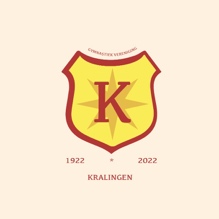 Aan onze nieuwe leden,Hierbij heten wij u, en / of uw kind, van harte welkom als lid van onze gymnastiekvereniging. Wij hopen dat u met veel plezier aan de lessen zal deelnemen. Door u of uw kind aan te melden bij Gymnastiekvereniging Kralingen gaat u akkoord met de richtlijnen en voorwaarden van onze vereniging. Lid worden van onze vereniging kan door het on-line inschrijfformulier in te vullen, of door het te printen en ingevuld toe te sturen per mail naar secretaris@gvkralingen.nl of af te geven in de les bij de leiding. Na registratie in het ledenbestand ontvangt u een bevestiging per e-mail.Helaas hebben wij voor sommige groepen een wachtlijst om te kunnen starten met de lessen. Zodra er ruimte komt, zult u uitgenodigd worden voor een proefles. Momenteel is er ook een wachtlijst voor het volgen van een proefles. Na de proefles kan de inschrijving van uw kind definitief worden. U zult hier een bevestiging van krijgen per mail. Voor de Heren Conditietraining is geen wachtlijst, bij inschrijving kan u direct deelnemen.​RichtlijnenOm de veiligheid van de lessen te waarborgen zijn er enkele regels opgesteld die nageleefd dienen te worden:Dragen van comfortabel zittende sportkleding vereist, eventueel een turnpakje of sportbroek.​Bij voorkeur wordt er blote voeten geturnd, grote sneakers of sokken zijn verboden.Voor de Heren Conditietraining, sportschoenen waarmee niet buiten gelopen wordt.​Haren voor aanvang van de les stevig vastzetten.​Sieraden voor aanvang van de les afdoen.​Kinderen wachten in de kleedkamer totdat de leiding hen ophaalt, niet in het toestellenhok spelen dus.​Er mogen geen toeschouwers tijdens de reguliere lessen aanwezig zijn.​Ophalers mogen de laatste 5 minuten van de les de zaal betreden.Het in de gymzaal of bij activiteiten van de gymvereniging maken en online delen van foto’s of filmpjes waarop anderen dan uw eigen kind(eren) zichtbaar zijn is expliciet verboden en kan ertoe leiden dat de toegang tot de gymzaal aan zowel ouders als kind wordt ontzegd.Het pesten van andere kinderen of gebruik van fysiek geweld zal uitsluiting van uw kind als lid van de vereniging betekenen.De lessen voor de kinderen zijn ingedeeld in leeftijdsgroepen. Onder bepaalde omstandigheden kan het zijn dat uw kind in een andere leeftijdsgroep terechtkomt dan zijn of haar huidige leeftijd. Indien u niet kan deelnemen aan de les is het wenselijk dat u zichzelf of uw kind afmeldt bij de trainer.Tijdens schoolvakanties is de sporthal gesloten en gaan de lessen niet doorContributie Voor de kinderen die deel willen nemen aan de turnlessen bedraagt de contributie €160 per schooljaar voor 1 uur per week turnles plus €10 inschrijfgeld. In overleg kan er in termijnen betaald worden. Voor de heren conditietraining bedraagt de contributie €185 per jaar voor 1 uur conditietraining per week plus €10 inschrijfgeld. In overleg kan er in termijnen betaald worden.Uitschrijven kan uitsluitend schriftelijk gedaan worden door te mailen naar info@gvkralingen.nl. Wanneer uiterlijk 31 december is opgezegd, kan via de penningmeester verzocht worden de helft van de contributie terug te ontvangen.De vereniging is aangesloten bij de KNGU. U bent ook lid van deze Bond. De Bondscontributie wordt via de vereniging betaald. 